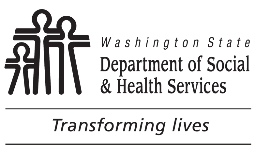 	BEHAVIORAL HEALTH ADMINISTRATION (BHA)BHA Personal Information Release		BEHAVIORAL HEALTH ADMINISTRATION (BHA)BHA Personal Information Release		BEHAVIORAL HEALTH ADMINISTRATION (BHA)BHA Personal Information Release	I, (print name)      	, give the Behavioral Health Administration (BHA)
permission to use my photo, video, and/or personal information about my clinical record with BHA for marketing or public relations purposes.  Information I authorize to be published may include (initial individual choices):I, (print name)      	, give the Behavioral Health Administration (BHA)
permission to use my photo, video, and/or personal information about my clinical record with BHA for marketing or public relations purposes.  Information I authorize to be published may include (initial individual choices):I, (print name)      	, give the Behavioral Health Administration (BHA)
permission to use my photo, video, and/or personal information about my clinical record with BHA for marketing or public relations purposes.  Information I authorize to be published may include (initial individual choices):I, (print name)      	, give the Behavioral Health Administration (BHA)
permission to use my photo, video, and/or personal information about my clinical record with BHA for marketing or public relations purposes.  Information I authorize to be published may include (initial individual choices):		Information about my mental
health and recovery		My location		My name		Information about my mental
health and recovery		My location		My name		Types of services received from / coordinated by BHA		My employer		Other identifying information (e.g., school attended, community resources used, etc.)		Types of services received from / coordinated by BHA		My employer		Other identifying information (e.g., school attended, community resources used, etc.)Please note:  If your client records include any of the following information, you must also complete this section to include these records:I give my permission to disclose the following records (initial if applicable):		Mental health		Chemical dependence services / records*Please note:  If your client records include any of the following information, you must also complete this section to include these records:I give my permission to disclose the following records (initial if applicable):		Mental health		Chemical dependence services / records*Please note:  If your client records include any of the following information, you must also complete this section to include these records:I give my permission to disclose the following records (initial if applicable):		Mental health		Chemical dependence services / records*Please note:  If your client records include any of the following information, you must also complete this section to include these records:I give my permission to disclose the following records (initial if applicable):		Mental health		Chemical dependence services / records*Notice to Recipients of Information:  If these records contain information about HIV, STDs, or AIDS, you may not further disclose that information without the client’s specific permission.*	If you have received information related to drug or alcohol abuse by the client, you must include the following statement when further disclosing information as required by 42 CFR 2.32:This information has been disclosed to you from records protected by federal confidentiality rules (42 CFR Part 2), which prohibits unauthorized disclosure of these (SUD) records. A general authorization for the release of medial or other information is NOT sufficient for this purpose. Federal rules restrict any use of the information to criminally investigate or prosecute any alcohol or drug abuse patient.Notice to Recipients of Information:  If these records contain information about HIV, STDs, or AIDS, you may not further disclose that information without the client’s specific permission.*	If you have received information related to drug or alcohol abuse by the client, you must include the following statement when further disclosing information as required by 42 CFR 2.32:This information has been disclosed to you from records protected by federal confidentiality rules (42 CFR Part 2), which prohibits unauthorized disclosure of these (SUD) records. A general authorization for the release of medial or other information is NOT sufficient for this purpose. Federal rules restrict any use of the information to criminally investigate or prosecute any alcohol or drug abuse patient.Notice to Recipients of Information:  If these records contain information about HIV, STDs, or AIDS, you may not further disclose that information without the client’s specific permission.*	If you have received information related to drug or alcohol abuse by the client, you must include the following statement when further disclosing information as required by 42 CFR 2.32:This information has been disclosed to you from records protected by federal confidentiality rules (42 CFR Part 2), which prohibits unauthorized disclosure of these (SUD) records. A general authorization for the release of medial or other information is NOT sufficient for this purpose. Federal rules restrict any use of the information to criminally investigate or prosecute any alcohol or drug abuse patient.Notice to Recipients of Information:  If these records contain information about HIV, STDs, or AIDS, you may not further disclose that information without the client’s specific permission.*	If you have received information related to drug or alcohol abuse by the client, you must include the following statement when further disclosing information as required by 42 CFR 2.32:This information has been disclosed to you from records protected by federal confidentiality rules (42 CFR Part 2), which prohibits unauthorized disclosure of these (SUD) records. A general authorization for the release of medial or other information is NOT sufficient for this purpose. Federal rules restrict any use of the information to criminally investigate or prosecute any alcohol or drug abuse patient.This information may be used by BHA for (check the applicable box(es)):	BHA Annual Report (including printed and online formats) BHA marketing and publications	BHA public website and social media	Only the specific purpose of:       This information may be used by BHA for (check the applicable box(es)):	BHA Annual Report (including printed and online formats) BHA marketing and publications	BHA public website and social media	Only the specific purpose of:       This information may be used by BHA for (check the applicable box(es)):	BHA Annual Report (including printed and online formats) BHA marketing and publications	BHA public website and social media	Only the specific purpose of:       This information may be used by BHA for (check the applicable box(es)):	BHA Annual Report (including printed and online formats) BHA marketing and publications	BHA public website and social media	Only the specific purpose of:       Other comments:       Other comments:       Other comments:       Other comments:       I give my consent with no claim for a payment.  I attest that I understand I am not required to agree to provide this consent, nor am I required to participate in activities for the purposes of BHA's marking and public relations, and I do so willingly and voluntarily.  I understand that continued BHA services are not contingent upon signing this consent.I give my consent with no claim for a payment.  I attest that I understand I am not required to agree to provide this consent, nor am I required to participate in activities for the purposes of BHA's marking and public relations, and I do so willingly and voluntarily.  I understand that continued BHA services are not contingent upon signing this consent.I give my consent with no claim for a payment.  I attest that I understand I am not required to agree to provide this consent, nor am I required to participate in activities for the purposes of BHA's marking and public relations, and I do so willingly and voluntarily.  I understand that continued BHA services are not contingent upon signing this consent.I give my consent with no claim for a payment.  I attest that I understand I am not required to agree to provide this consent, nor am I required to participate in activities for the purposes of BHA's marking and public relations, and I do so willingly and voluntarily.  I understand that continued BHA services are not contingent upon signing this consent.Signature	DateSignature	DateSignature	DateGuardian Signature (attach court order) 	DateTelephone NumberTelephone NumberTelephone NumberIf Guardian, please print nameThis authorization expires two years from the date of signature, unless otherwise noted in the comments section above.  Publications and materials created during this timeframe will continue to be distributed after the expiration of this release form.This authorization expires two years from the date of signature, unless otherwise noted in the comments section above.  Publications and materials created during this timeframe will continue to be distributed after the expiration of this release form.This authorization expires two years from the date of signature, unless otherwise noted in the comments section above.  Publications and materials created during this timeframe will continue to be distributed after the expiration of this release form.This authorization expires two years from the date of signature, unless otherwise noted in the comments section above.  Publications and materials created during this timeframe will continue to be distributed after the expiration of this release form.